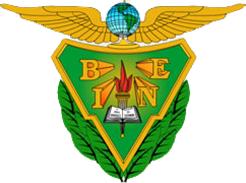 CONCLUSIÓN: Podemos denotar la gran importancia de los maestros en el ámbito de la docencia en cuanto a vocación  ya que algunos eligen la profesión por otros interés y en ocasiones se cree que es fácil, el estar parado al frente al grupo  enseñarles “algunos” conocimientos y ayudarlos a contestar libros, pero, no, eso no es ser docente, un docente; actualmente facilitador de conocimientos; es quien apoya en todos los aspectos de la vida de un alumno –obvio no como en un hogar-, pero mediante la observación del comportamiento de los niños podemos más que deducir que les pasa que tienen  y sobre todo como poder ayudarlos ¿?. Porque maestro es ser maestro, amigo y segundo padre/madre, y como lo menciona en el libro algunos autores se llevaban decepciones de ellos mismos o satisfacciones de sí mismos., ya que al estar frente a grupo se dieron cuenta de si era o no lo que ellos querían hacer realmente.TEMAAPORTACIÓNMi primer experiencia como docente(Arturo Navarrete Trujillo)La docencia no es un camino fácil y sin embargo “en este trabajo, no vale más el docente que sabe más, sino el que sabe mejor”, es decir el que sabe adaptar los temas a profesión docente.Mi primera experiencia docente en una escuela telesecundaria(Carlos Valentín Córdova Serna)La importancia de las características que se deben tener como docente basándose en algunos subtemas como:-Constructivismo que menciona, el alumno construye su propio aprendizaje y el maestro solo lo orienta., pero según Piaget, Neisser y Bruner, el maestros que solo apoya a el aprendizaje dado por los alumno ¿Qué provecho les traerá?, ¿Cómo podrá apoyarlos en su educación?-El gran problema, dejar a un lado el tradicionalismo escolar en el que el alumno haga lo que el maestro le dice y comenzar con desarrollar sus habilidades y capacidades de autonomía.-Hay más tiempo que vida, pero ¿Cómo manejarlo?, que muestra la importancia de saber planear las prácticas docentes y siempre reservar un espacio de imprevistos.-¿Cómo construimos el conocimiento?, con las observaciones, que, debemos emprender en la práctica y así determinar ¿qué falta?-Trabajo individual: para demostrar el aprendizaje de un solo alumno.-Trabajo grupal: para que los niños convivan entre sí.-El maestro de escuela: es aquel que apoya al alumno y no solo repite las cosas sino que se preocupa por el aprendizaje.-Interacción de los padres: es una base fundamental en el desarrollo de los alumnos.-Características de los alumnos: el cual es  otro factor importante de la educación.Conclusión: EL DARSE CUENTA DE QUE LA DOCENCIA NO ES CUESTION DE NADA MAS QUE DARSE CUENTA DE QUE ES UNA EDUCACIÓNPrimer Experiencia Docente(Claudia Iliana Rodríguez Ramírez) Estar de acuerdo con las prácticas docentes y la aceptación al cambio.-Mi llegada a la escuela, el grupo te tiene temor-En ocasiones te ven como el “maestro sin experiencia con quien van a jugar”-Trabajo dentro del aula: que indica el trabajo organizado que debe tener el docente para no salirse de tiempos, saber jerarquizar las actividades para que los alumnos no se distraigan y no tengan complicaciones con el entendimiento.-Características de los alumnos: todos son totalmente diferentes y algunos se distraen más fácil que otros., puesto que  es difícil construir una planeación que se adapte a cada alumno, se deben construir las que generalicen a los alumnos.-Conclusiones: vencer el miedo de los alumnos para que realicen las cosas por si mismos.Sobre mi primera experiencia como docente(Denise García Rodríguez) Formar un docente a través de la observación, estableciendo relaciones con diferentes espacios escolares: -Espacio Escolar: El entorno en el que se desarrollan los niños (escuela), ya que a veces por el contexto rural esto puede ser una gran problemática.- Proceso, Enseñanza y Buen Aprendizaje: interpretando el mensaje que da la DEGESPE con el modelo de estudios vigente, guía de aprendizaje con conceptos básicos.-Ambiente y Aprendizaje: En el cual los alumnos y maestros desarrollan un ámbito de confianza para poder trabajar mejor y en conjunto.-Los alumnos son la base de nuestro trabajo, fue por ellos que los maestros comenzaron a existir. -Conclusiones: LA LABOR DOCENTE ES ENORME… Acerca de mi experiencia docente(Efraín Báez Gallegos)-La educación como la base del aprendizaje, La educación como una oportunidad a la mejora, La educación como un progreso en la comunidad, La educación como una herramienta de aprendizaje., tenemos que hacerle entender a los alumnos la importancia de la educación.  De mi práctica inicial docente.(Elsa Selene Agüero Tostado)La profesión no consiste solo en pararse frente a clase y comenzar a enseñar, sino en tener las habilidades de explicar y que los alumnos te comprendan sin perder la atención e interés. La complicaciones con las que se encontró nuestra autora fueron hacer trabaja al salón en equipos que no fueran sus amigos, el que los alumnos hicieran sugerencias de trabajo incongruentes, quejas por querer que les digan exactamente que deben hacer.Mi primera práctica docente(Isabel Mira-montes)Cuando a los alumnos se les mira sin motivación para todos los tipos de trabajo, por lo que se debe dinamitar las clases u observar su comportamiento para adaptarlos a las planeaciones. Sobre mi primera experiencia docente (Luis Fernando Torres Palomo)Una técnica es conocer que es lo que eles gusta a los niños para una mejor comunicación, ir perfeccionando mis estrategias de aprendizaje. El uso del tiempo adecuado para la planeación, tomando en cuenta tiempos para que los niños comiencen a identificarse con los temas.La docencia en manos inexpertas (María Elena Saavedra Juárez)“Nunca creí que el ser maestra fuera tan extenuante”, nunca sabes en que tipo de contexto realizaras prácticas docentes o incluso el lugar donde desarrollaras tu profesión docente.Lo importante no es desarrollar las planeaciones perfectas sino llamara la atención de los alumnos. Primer experiencia docente(Marcos A. Sanchez)-Escuela Telesecundaria es una escuela orientada a dar seguimiento  aA las futuras y generaciones de alumnos con un apoyo de trabajo la TVMi formación como vía a mi primera experiencia docente, que indica lo que es la formación en la normal y la formación como docente porque, como se ha mencionando nos son las mismas cosas y van totalmente diferentes.Acerca de mi primer experiencia inicial como docente de telesecundaria(Sandra América Gutiérrez Zapata)El tiempo, la práctica, las experiencias, los errores, dificultades y de más… hacen al maestro y más aun cuando este tiene las ganas de mejorar y volverse una buena influencia para los alumnos.Carta a mi escuela(Liliana Guijarro Lira)Gracias a mi escuela por la formación que me dio